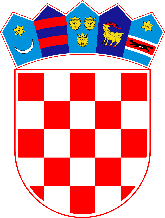 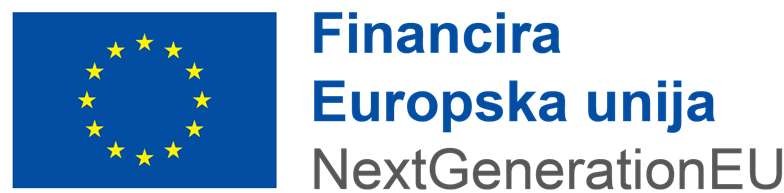 Poziv na dodjelu bespovratnih sredstavaEnergetska obnova zgrada sa statusom kulturnog dobra(referentni broj: NPOO.C6.1.R1-I3.01) Sažetak PozivaOvaj poziv se financira iz Mehanizma za oporavak i otpornost.Cilj (svrha i namjena) pozivaOvim pozivom podržat će se  energetska obnova cjelovitih zgrada (ETC) koje ispunjavaju sljedeće uvjete:u stopostotnom su javnom vlasništvu, prijavitelj obavlja kulturnu djelatnost u zgradi koja će se energetski obnavljati imaju status pojedinačno zaštićenog kulturnog dobra ili se nalaze unutar zaštićene kulturno-povijesne cjelinenisu oštećene u potresu.Cilj ulaganja je smanjenje potrošnje energije, smanjenje emisije CO2 odnosno dekarbonizacija zgrada  navedenih u predmetu Poziva. Za financiranje će biti prihvatljivi projektni prijedlozi kojima se ostvaruje godišnja ušteda primarne energije od minimalno 30 %.U trenutku podnošenja projektnog prijedloga prijavitelj mora imati izrađenu projektnu dokumentaciju te ishođen akt za građenje, odnosno sva potrebna odobrenja, suglasnosti i posebne uvjete sukladno natječajnoj dokumentaciji.Financijska alokacija, iznosi i intenzitet bespovratnih sredstavaUkupna raspoloživa sredstva u okviru poziva iznose 39.816.842,52 EUR odnosno 300.000.000,00 HRK i dodjeljuju se putem otvorenog postupka dodjele, u modalitetu trajnog poziva. Sredstva su osigurana iz Mehanizma za oporavak i otpornost, a planirana su u Državnom proračunu RH. Ministarstvo kulture i medija zadržava pravo ne dodijeliti sva raspoloživa sredstva u okviru Poziva. Stopa sufinanciranja iznosi 100 % ukupnih prihvatljivih troškova.Iznos bespovratnih sredstava koji se može dodijeliti pojedinom projektu: najniži iznos 66.361,40 EUR odnosno 500.000,00 HRKnajviši iznos 3.981.684,25 EUR odnosno 30.000.000,00 HRKProjektni prijedlozi kod kojih se slijedom provedbe procjene projektnih prijedloga u odnosu na kriterije definirane Pozivom utvrdi nepoštivanje gore navedenog financijskog ograničenja o najnižem i najvišem dodijeljenom iznosu bespovratnih sredstava, bit će isključeni iz daljnjeg postupka dodjele. Ako, tijekom provedbe projekta, stvarno nastali prihvatljivi troškovi budu manji od ugovorenog iznosa bespovratnih sredstava te ne dosegnu najniži iznos bespovratnih sredstava od 66.361,40 EUR odnosno 500.000,00 HRK, projekt će neovisno o tome biti prihvatljiv za financiranje. Uputama za prijavitelje propisani su i maksimalni jedinični iznosi pojedinačnih aktivnosti.Prihvatljivi prijaviteljiPrihvatljivi prijavitelji su ustanove u kulturi, kojima je osnivač:- RH i/ili - JLP(R)S i/ili- ustanova kojoj je osnivač RH i/ili JLP(R)S. Prihvatljive aktivnostiPrihvatljive aktivnosti koje se mogu financirati u okviru ovog Poziva su: Izrada dokumentacijeEnergetska obnova (provedba mjera kojima se doprinosi boljoj energetskoj učinkovitosti i potiče korištenje obnovljivih izvora energije (OIE); provedba dodatnih mjera koje se odnose na povećanje potresne otpornosti, povećanje sigurnosti u slučaju požara, osiguranje zdravih unutarnjih klimatskih uvjeta; provedba horizontalnih mjera; stručni nadzor građenja/projektantski nadzor/provedba mjera zaštite na radu) Upravljanje projektom i administracijaPromidžba i vidljivostGeografska ograničenjaProjekt se u potpunosti provodi na području RH.Administrativni podaci Projektni prijedlog podnosi se od strane ovlaštene osobe prijavitelja putem sustava eNPOO u elektroničkom obliku.